A VISION FOR EARLY YEARS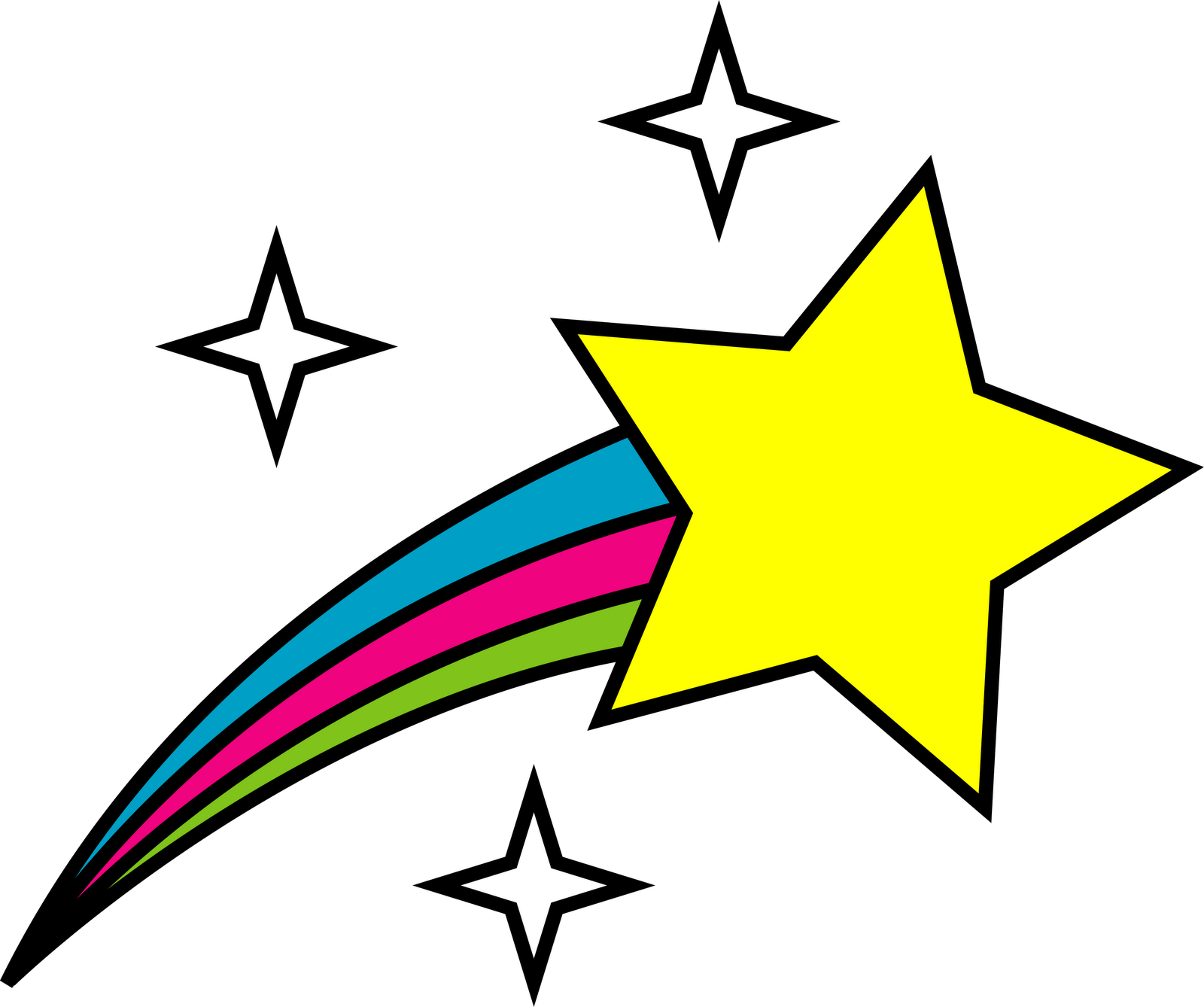 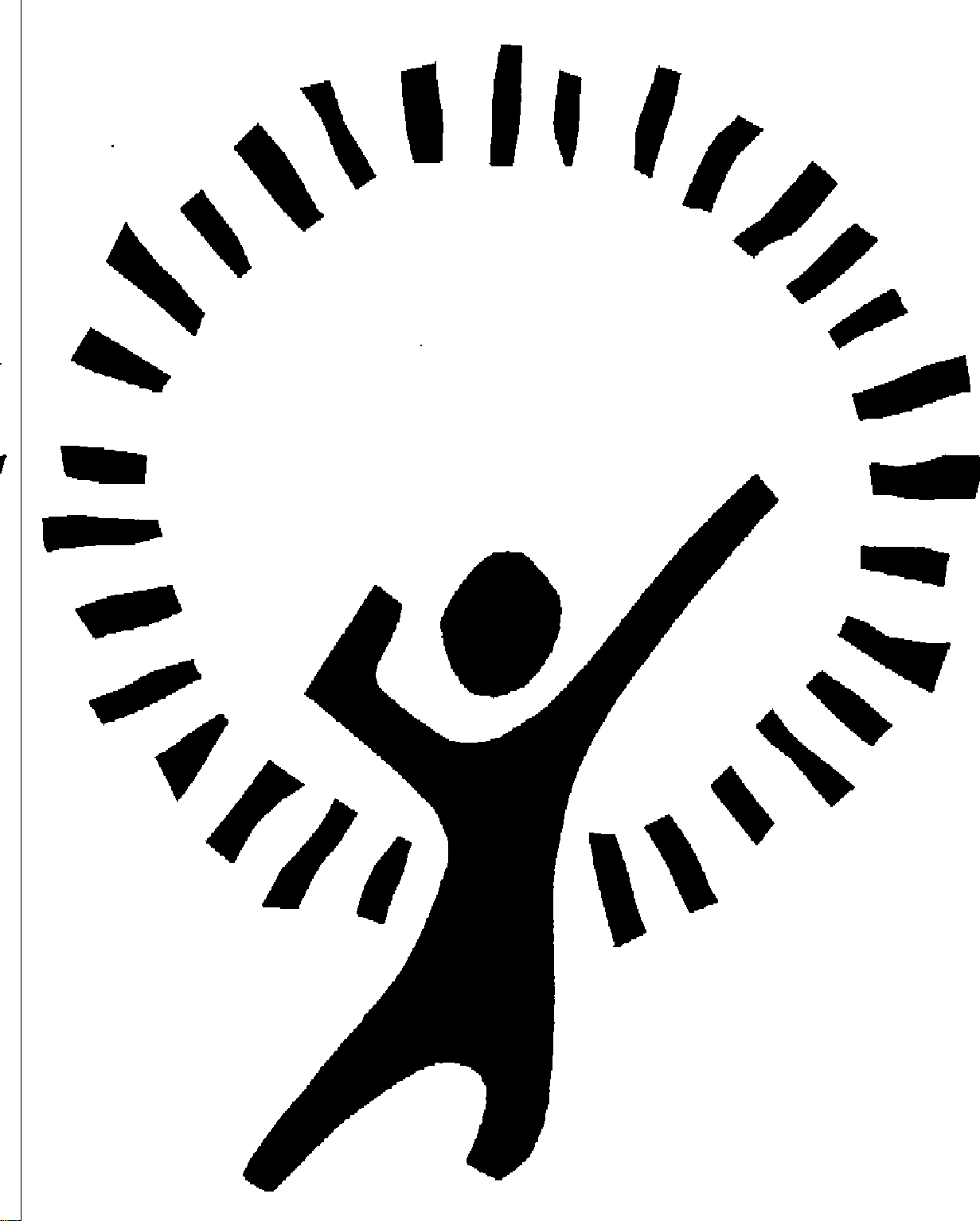 BRINKLEY GROVE’S NORTH STAREvery child a readerOur children will leave the early years stage:with a love of reading – a desire to be read to and to read.with a secure phonic knowledge that allows them to confidently decode unfamiliar words.with a growing sight vocabularyable to make sense of what they read and what is read to them.Every child a writerOur children will leave the early years stage:with a strong belief in themselves as writers.with something to communicate and the desire to write.able to verbally express their ideas to others.able to write a number of phonetically plausible sentences in a range of contexts.Every child a confident communicatorOur children will leave the early years stage:able to speak clearly with peers and adults.confident to use words to express their feelings, ideas, experiences and needs.able to listen, understand and respond to what others say.confident to communicate in a range of familiar situations.Every child a mathematical thinkerOur children will leave the early years stage:as a creative thinker, able to solve mathematical problems through exploratory play.able to represent their mathematical thinking graphically – in symbols, drawing, writing and marks.curious to seek patterns, make connections and recognise relationships through finding out about and working with numbers and counting, with sorting and matching and with shape, space and measures.Every child secure in themselves as unique, individual leanersOur children will leave the early years stage:with a positive view of who they are and what they can do.able to set high expectations for themselves, and take pride in their successes.able to form positive relationships, respectful of others.with well developed social skills that allow them to function well and co-operate with others.able to manage their feelings.confident to tackle challenges independently, and to persevere when things get hard.